ҠАРАР     	                                                                    РЕШЕНИЕО внесении изменений в решение Совета сельского поселения Кандринский сельсовет муниципального района Туймазинский район Республики Башкортостан от 08.09.2015 г.  № 403  «Об утверждении Положения о  бюджетном процессе в сельском поселении Кандринский сельсовет муниципального района  Туймазинский район  Республики Башкортостан» (в ред. №197 от 27.04.2018, №263 от 21.03.2019)На основании протеста №7-1-2020 от 16.03.2020 года Туймазинской межрайонной прокуратуры Республики Башкортостан, в соответствии с  Бюджетным кодексом Российской Федерации, на основании Федерального закона от 02.08.2019 N 278-ФЗ «О внесении изменений в Бюджетный кодекс Российской Федерации и отдельные законодательные акты Российской Федерации в целях совершенствования правового регулирования отношений в сфере государственных (муниципальных) заимствований, управления государственным (муниципальным) долгом и государственными финансовыми активами Российской Федерации и признании утратившим силу Федерального закона "Об особенностях эмиссии и обращения государственных и муниципальных ценных бумаг», руководствуясь Уставом сельского поселения Кандринский сельсовет муниципального района Туймазинский район РБ Совет  сельского поселения Кандринский сельсовет муниципального      района   Туймазинский    район    Республики    Башкортостан РЕШИЛ:1.	Внести следующие изменения в Положение о бюджетном процессе в  сельском поселении Кандринский сельсовет муниципального района Туймазинский район Республики Башкортостан, утвержденное решением Совета сельского поселения Кандринский сельсовет муниципального района Туймазинский район Республики Башкортостан от 08.09.2015 г.   №403.1.1. подпункт восьмой статьи 6 признать утратившим силу;1.2. подпункт седьмой статьи 39 изложить в следующей редакции: «верхний предел муниципального внутреннего долга и (или) верхний предел муниципального внешнего долга по состоянию на 1 января года, следующего за очередным финансовым годом и каждым годом планового периода (очередным финансовым годом);».Разместить настоящее решение на официальном сайте администрации сельского поселения Кандринский сельсовет муниципального района Туймазинский район Республики Башкортостан в информационно-телекоммуникационной сети «Интернет».Глава сельского поселения	Кандринский сельсовет     муниципального района     Туймазинский район     Республики Башкортостан			                     Р.Р.Рафиков		БашҠортостан Республикаһының Туймазы  районы муниципаль районының  Ҡандра ауыл советыауыл биләмәһе Советы452765, Ҡандра ауылы,  Ленин урамы, 16Тел. 8(34782) 4-74-52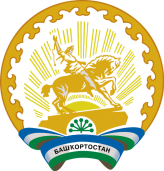 Совет сельского поселения Кандринский сельсоветмуниципального районаТуймазинский районРеспублики Башкортостан452765, село Кандры, ул.Ленина, 16Тел. 8(34782) 4-74-52